Order of PerformanceSword Dance                              Poltava(Ben & Sam Nawrot & Andrew Zagrosh)Hopachok                               Central Ukraine (M2)Polissian Solo                            Polissian (Doree Fradette)Poltavski Vizerunky              Central Ukraine (K2)Hutsul Circles                     Hutsulshcyna (KM1)Bukovynian Duet               Bukovyna                                          (Avery Jardine & Kienna Grosul)Volyn Variations                      Volyn (Adults)Pershyi Tanets’                      Central Ukraine (M1)Volyn Duet                                 Volyn                                                 (Maddi Doerksen & Doree Fradette)Svitlo DancersGroup M1                                                        Sydney Sen                                               Shelby Crowther                                             Bria Tymchuk                                              Ardynn Horon                                             Garrett Grykuliak                                  Harrison Olynyk                                      Kohlson Crosbie                                        Markian Olineck                                         Avery CharukGroup K1                                                     Logan Crosbie                                              Colin Palsitt                                             Cohen Zorniak                                                 Lucas Siemers                                          Wyatt Pomeroy                                           Kali Zorniak                                               Kaelynn Muntz                                     Ainsleigh Christians                              Jordanna Sorochan                                 Paisley Yackimec                                   Marella PylypchanGroup K2                                                      Ava Grykuliak                                              Rhyia Sen                                                    Avery Horon                                       Mackenzie Olynyk                                    Rachel Wynnyk                                        Owen Palsitt                                        Brendan Siemers                                          Caleb Zorniak   Group M2                                                     Jayme Katerenchuk                                    Delaney Shewchuk                                 Savannah Wynnyk                                     Natalie Chilibecki                                         Avery Jardine                                               Annya Palsitt                                                 Kienna Grosul                                                  Gavin Worobec                                             Maxim Rudyk           Group KM1                                                 Makendra Berezanski                                         Ella Nawrot                                                        Doree Fradette                                                   Maddi Doerksen                                            Chelsea Kuhn                                            Stefania Zagrosh                                                                                                Ben Nawrot                                                        Sam Nawrot                                                    Andrew ZagroshAdults                                                                     Kim Katerenchuk                      Natalie Cyba                                                   Nicole Fried                       Jocelyn Kisilevich                                           Jennifer Crosbie                     Amy Yaremcio                                          Daphne Miller                             Tim Nawrot                                                 Juanita Brunet                              Jean Welin                                                        Marie Baron                        Jennifer Nawrot                                                   Leanne Chilibecki                      Jodi Gueutal   Poltavski Rozvahy                 Central Ukraine (K1)Kolomyiky                                 Hutsul (K2)Central Ukrainian Solo          Central Ukraine (Doree Fradette)Bukovynski Vizerunky   Bukovynian (M2)Kozachok                                   Central Ukraine (Adults)Hopak                                       Central Ukraine (KM1)PresentationsSvitlo would like to thank our instructors, Kelsey Olijnyk and Murray Howell for their dance instruction and dedication to our club.Thank you to our dancers, Executives, Volunteers and community for their enthusiasm and support throughout the year.Special Thank you to tonight’s community sponsors: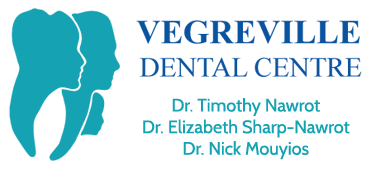 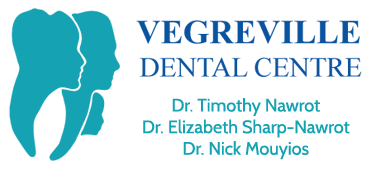 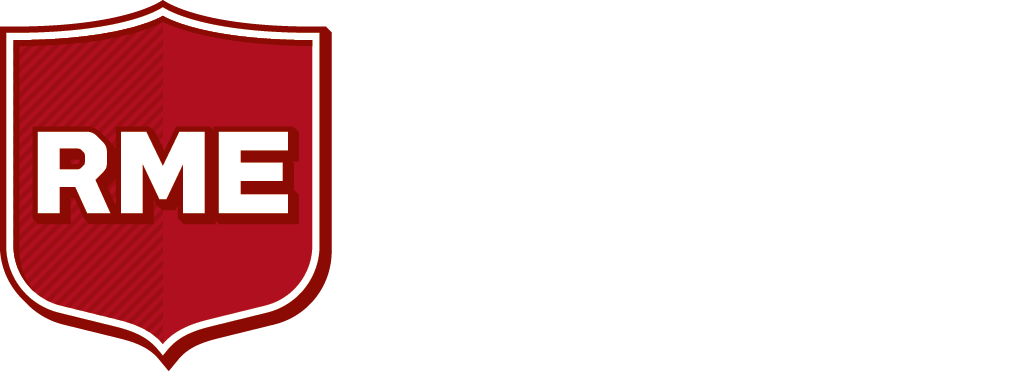 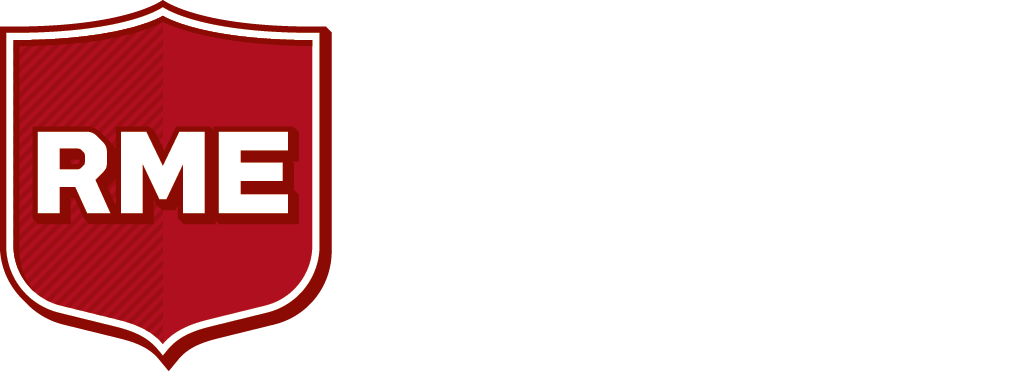 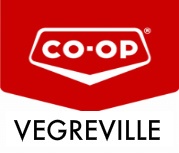 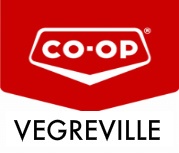 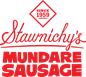 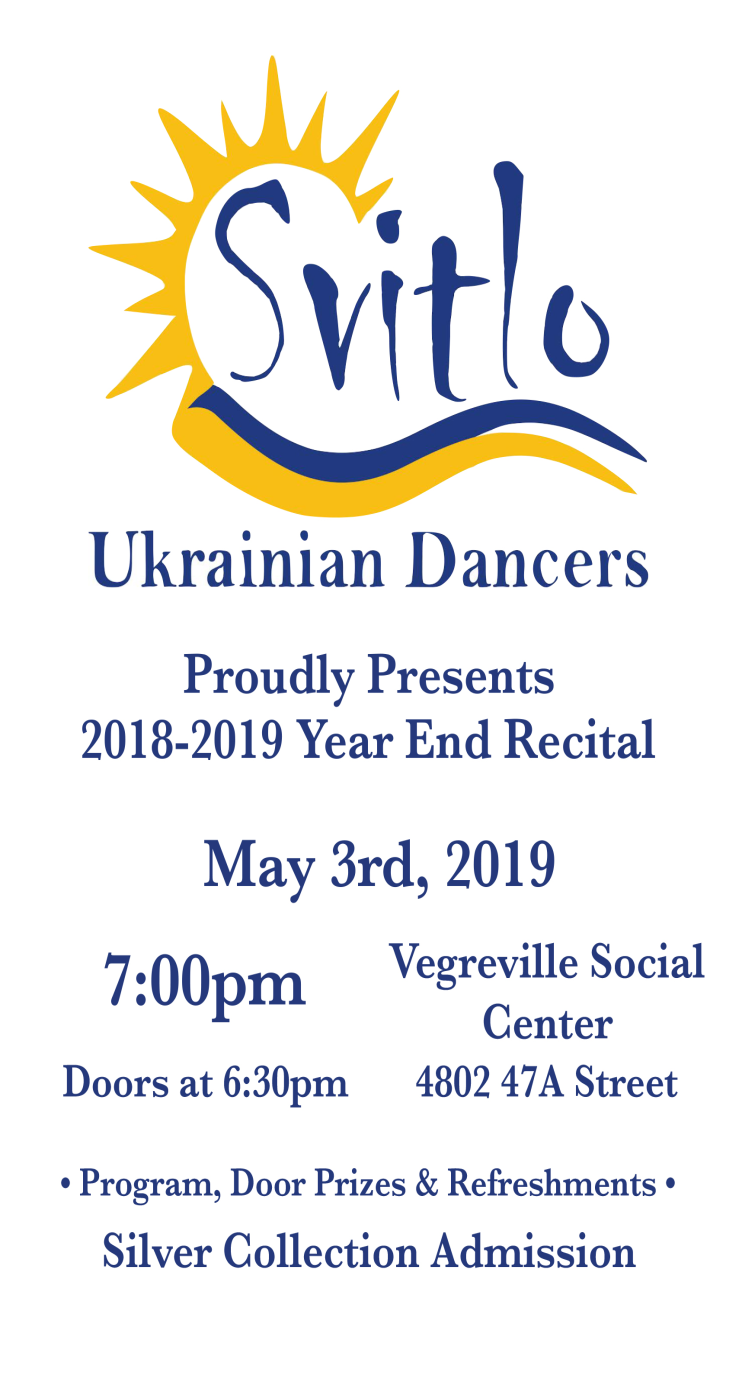 